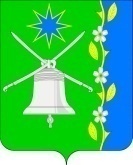 АДМИНИСТРАЦИЯ НОВОБЕЙСУГСКОГО СЕЛЬСКОГО ПОСЕЛЕНИЯ ВЫСЕЛКОВСКОГО РАЙОНАПОСТАНОВЛЕНИЕ15 декабря 2016 года                                                                              № 168станица НовобейсугскаяО порядке составления проекта бюджета Новобейсугского сельского Выселковского района на очередной финансовый годВ соответствии со статьями 169 и 184 Бюджетного Кодекса Российской Федерации, Федеральным законом от 06 октября 2003г. № 131-ФЗ «Об общих принципах организации местного самоуправления в Российской Федерации» и в целях упорядочения бюджетного процесса в Новобейсугском сельском поселении Выселковского района, постановляю:1. Утвердить Порядок составления проекта бюджета Новобейсугского сельского поселения Выселковского района на очередной финансовый год  (Приложение №1).2. Утвердить график составления проекта бюджета Новобейсугского сельского поселения Выселковского района на очередной финансовый год (Приложение №2).3. Утвердить положение о порядке и методике планирования бюджетных ассигнований бюджета Новобейсугского сельского поселения Выселковского района на очередной финансовый год (Приложение №3)4. Разместить данное постановление на официальном сайте Новобейсугского сельского поселения Выселковского района в сети Интернет.5. Контроль за исполнением настоящего постановления оставляю за собой.6. Настоящее постановление вступает в силу со дня его подписанияГлава Новобейсугскогосельского поселенияВыселковского района                                                                       В.В. ВасиленкоЛИСТ СОГЛАСОВАНИЯпостановления администрации Новобейсугского сельского поселения Выселковского района от__________________ №______О порядке составления проекта бюджета Новобейсугского сельского Выселковского района на очередной финансовый годПроект подготовлен и внесен:МКУ «ЦБ Новобейсугскогосельского поселенияВыселковского районаруководитель		                                                             	Н.А. Пруцко«__»__________2016г.Проект согласован:начальник общего отделаадминистрации Новобейсугскогосельского поселения	Выселковского района                                                                В.В.Алексеенко«__»__________2016г.